形考作业1参考答案一、单选题（每小题4分，共40分）1. 大小相等、极性相同2. uP>uN3. 加减运算4. 滞回比较器5. P区接电源正极，N区接电源负极6. 反向击穿7. 发射结加正向偏置，集电结加反向偏置8. 静态工作点9. 饱和10. 带负载能力强二、判断题（每小题3分，共30分）错对对对对 错对错错对三、综合题（包含6道单选题，每小题5分，共30分）21. 0.5V22. 减法运算23. 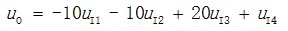 24. 加减运算25. 20μA、2mA、2.7V26. -75形考作业2参考答案一、单选题（每小题4分，共40分）1. 负2. 耗尽型MOS3. 变压器耦合放大电路能放大变化缓慢的信号4. 使uO为0在输入端的5. 克服温漂6. 带负载能力强7. 最大输出功率与电源提供的平均功率之比8. 输出端9. 电压负反馈10. 电流并联负反馈二、判断题（每小题3分，共30分）错对对错错 对错错对对三、综合题（包含6道单选题，每小题5分，共30分）21. =022. ≈11W23. <78.5％24. 交越失真25. 电流串联负反馈26. 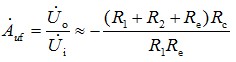 形考作业3参考答案一、单选题（每小题4分，共40分）1. 器件极间电容2. 都将变窄3. 低通滤波器的fH大于高通滤波器的fL4. 除法运算5. LC正弦波振荡电路6. 0.97. 越小8. 流过调整管9. 电容10. 效率高二、判断题（每小题3分，共30分）错对错对错 错对对错对三、综合题（包含6道单选题，每小题5分，共30分）21. 集成运放两输入端互换，电阻R1和R2位置互换22. 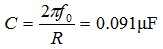 23. 能产生振荡24. 电感25. 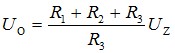 26. 20V